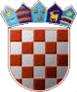 REPUBLIKA HRVATSKAKARLOVAČKA ŽUPANIJAGRAD DUGA RESAUPRAVNI ODJEL ZA PROSTORNO PLANIRANJE, KOMUNALNO GOSPODARSTVO,ZAŠTITU OKOLIŠA I IMOVINU KLASA: 340-01/21-01/01URBROJ: 2133/03-04/01-21-2Duga Resa, 29.siječanj 2021. godinePOZIV NA DOSTAVU PONUDADokumentacija za nabavuIzgradnja Poligona za bicikle, romobile i skate – Pump trackEvidencijski broj nabave: JN-57/2021 CPV oznaka: 45233162-2  Duga Resa, siječanj 2021. godinaTemeljem članka 186. i 187. ZJN 2016 (Narodne novine broj 120/16) Naručitelj Grad Duga Resa provodi postupak jednostavne nabave – Izgradnja poligona za bicikle, romobile i skate, JN-57/2021  te Vam ovim putem upućujemo Poziv na dostavu ponuda.Sukladno članku 12. stavka 1. Zakona o javnoj nabavi (NN broj 120/16) Naručitelj nije obvezan provesti jedan od postupaka propisan Zakonom o javnoj nabavi, s obzirom na to da je procijenjena vrijednost predmeta nabave - radova manja od 500.000,00 kn bez PDV-a te provodi postupak jednostavne nabave sukladno Pravilniku o provedbi postupaka jednostavne nabave (Službeni glasnik Grada Duge Rese 06/17).I. OPĆI PODACI1. PODACI O NARUČITELJUNaziv: Grad Duga Resa (dalje u tekstu: Naručitelj)Adresa: Trg Svetog Jurja 1, 47250 Duga ResaOIB: 15857239976Telefon: 047/ 819-000Telefax: 047/ 841-465Internet adresa: www.dugaresa.hrAdresa elektroničke pošte: grad-dugaresa@dugaresa.hr2. OSOBA ZADUŽENA ZA KONTAKT S  PONUDITELJIMAZa komunikaciju s Ponuditeljima po objavljenom postupku jednostavne nabave zaduženi su ovlašteni predstavnici Naručitelja:Ines Letica-Žaja, dipl.iur.,  Grad Duga Resa, tel: 047/819 020, mob: 095 3308 7813, e-mail: ines.zaja@dugaresa.hr (za pitanja vezano uz postupak jednostavne nabave)Dario Lesar bacc aediff, tel: 047/819-026, dario.lesar@dugaresa.hr (za tehnička pitanja vezano uz Troškovnik)3. EVIDENCIJSKI BROJ JEDNOSTAVNE NABAVE I DATUM OBJAVEEvidencijski broj nabave: JN-57/2021.Datum objave na web stranici naručitelja: 29. siječanj 2021. godine.4. SPRJEČAVANJE SUKOBA INTERESASukladno članku 80. stavak 2. točka 2. ZJN 2016 izjavljujemo da sa sljedećim gospodarskim subjektima, Naručitelj kao obveznik primjene Zakona o javnoj nabavi, ne smije sklapati okvirne sporazume odnosno ugovore o javnoj nabavi:OPG Boljar Tomislav, nositelj Tomislav Boljar MIBPG 222350, OIB 598862487825. VRSTA POSTUPKA NABAVEPostupak jednostavne nabave s ciljem sklapanja ugovora o nabavi radova.6. PROCIJENJENA VRIJEDNOST NABAVEProcijenjena vrijednost nabave radova iznosi 329.600,00 kn bez PDV-a.7. VRSTA UGOVORA O NABAVIPo provedenom postupku jednostavne nabave s odabranim ponuditeljem sklopit će se ugovor o izgradnji sportskog poligona za bicikle, romobile i skate – pump track.II. PODACI O PREDMETU NABAVE8. OPIS PREDMETA NABAVEPredmet nabave ovog postupka je izrada projektne dokumentacije – arhitektonskog glavnog projekta za pumptrack, 3D nacrta, nacrta vanjskog uređenja, te temeljem troškovnika  izvedba radova izgradnje sportskog poligona za bicikle, romobile i skate- pump track na kč 1932/1 k.o.Duga resa 2 te usluga promocije sukladno ponudbenom troškovniku.Nakon završetka radova u roku od najkasnije 15 dana od Zapisnika o primopredaji ponuditelj odnosno odabrani izvoditelj je dužan organizirati svečano otvaranje uz praktičnu demonstraciju mogućnosti sportskog poligona o svom trošku u svrhu promocije novoizgrađenog poligona.Predmet nabave nije podijeljen na grupe te Ponuditelj mora dostaviti ponudu za cjelokupni predmet nabave.Predmet nabave ugovara se po sistemu „ključ u ruke“, bez mogućnosti dodatnih troškova.9. KOLIČINA PREDMETA NABAVEU Troškovniku (Prilog 7.) koji je sastavni dio ovog Poziva na dostavu ponuda.10.TEHNIČKE SPECIFIKACIJE PREDMETA NABAVETehničke specifikacije predmeta nabave navedene su u Troškovniku u prilogu ovog Poziva na dostavu ponuda kao i u Programskom zadatku . Sve radove i usluge potrebno je isporučiti prema opisu u Troškovniku (Prilog 7.).11.TROŠKOVNIKTroškovnik se nalazi u prilogu ovog Poziva na dostavu ponuda.Prilikom ispunjavanja Troškovnika ponuditelj ukupnu cijenu stavke izračunava kao umnožak količine stavke i cijene stavke.U cijenu ponude bez poreza na dodanu vrijednost moraju biti uračunati svi troškovi i popusti.Ponuditelji su dužni u cijelosti popuniti Troškovnik na izvornom predlošku, bez mijenjanja i nadopunjavanja izvornog teksta te ga potpisati i ovjeriti.12. KRITERIJ ZA OCJENU JEDNAKOVRIJEDNOSTI PREDMETA NABAVEZa sve stavke troškovnika u kojima se možebitno traži ili navodi marka, patent ili određeno podrijetlo robe ponuditelj može ponuditi „ili jednakovrijedno“ traženom ili navedenom. Ako ponuditelj nudi jednakovrijedan proizvod mora na to predviđenim praznim mjestima troškovnika, prema odgovarajućim stavkama, navesti podatke o proizvodu i tipu odgovarajućeg proizvoda koji nudi, te ako se to traži i ostale podatke koji se odnose na taj proizvod. Ovisno o proizvodu, kao dokaz jednakovrijednosti ponuditelj mora dostaviti tehničku dokumentaciju o proizvodu iz koje je moguće i vidljiva usporedba te nedvojbena ocjena jednakovrijednosti (tehničke karakteristike, atesti, norme, certifikati, sukladnosti i sl.).13. MJESTO IZVRŠENJA UGOVORAMjesto izvršenja ugovora na lokaciji u  mjesnom odboru Trešnjevka na kč br. 1932/1 k.o. Duga resa 2 pored već postojećeg sportskog igrališta.14. ROK IZVRŠENJA PREDMETA NABAVEPočetak: Nakon stupanja ugovora na snagu, tj. obostranog potpisa ugovora odnosno 7 dana od izdavanja rješenja o dozvoli izgradnje poligona nadležnog upravnog odjela Grada Duge ReseZavršetak: najkasnije 40 dana od Izdavanja Rješenja o odobravanju izgradnje poligona na predmetnoj lokaciji od strane nadležnog upravnog odjela Grada Duge Rese sukladno čl. 4. st 2. Pravilnika o jednostavnim i drugim građevinama i radovima ( NN 112/2017, NN 34/2018, NN 36/2019, NN 98/2019, NN 31/20).III. KRITERIJI ZA KVALITATIVNI ODABIR GOSPODARSKOG SUBJEKTA15. OSNOVE ZA ISKLJUČENJE GOSPODARSKOG SUBJEKTA (članak 251. i 252. ZJN 2016)Naručitelj će obavezno isključiti gospodarskog subjekta iz postupka nabave ako utvrdi postojanje jedne ili više okolnosti iz članka 251. i 252. ZJN 2016.15.1.	Dokazi za nepostojanje razloga isključenja iz čl. 251. st. 1. t. a) do f) ZJN 2016.Izjava o nekažnjavanju koju daje osoba koja je po zakonu ovlaštena za zastupanje, za sebe i za gospodarski subjekt, da nije pravomoćnom presudom osuđena za kaznena djela iz čl. 251. st. 1. t. a) do f) ZJN 2016. (Prilog 2.)Ako gospodarski subjekt zastupa zakonski zastupnik s najmanje još jednom osobom (drugim zakonskim zastupnikom i sl. izjavu daju sve ovlaštene osobe. Izjavu daje osoba po zakonu ovlaštena za zastupanje gospodarskog subjekta. Izjava ne smije biti starija od tri mjeseca računajući od dana slanja Poziva na dostavu ponuda. Obrazac Izjave se nalazi u Prilogu 2. ovog Poziva na dostavu. Primjer tražene Izjave naručitelj je izradio radi lakše izrade ponude. Ponuditelj nije dužan dostaviti identičnu Izjavu kao u primjeru, ali ona mora sadržajno odgovarati gore navedenim uvjetima. Izjava ne mora biti ovjerena od strane javnog bilježnika.15.2.	Dokazi za nepostojanje razloga isključenja iz čl. 252. ZJN 2016 (NN 120/2016)Preslika potvrde nadležne Porezne uprave kojom se dokazuje da je ispunio obvezu plaćanja dospjelih poreznih obveza i obveza za mirovinsko i zdravstveno osiguranje, osim ako mu je sukladno s posebnom zakonu plaćanje tih obveza nije dopušteno ili je odobrena odgoda plaćanja (primjerice, u postupku predstečajne nagodbe), ako se ne izdaje potvrda Porezne uprave, važeći jednakovrijedni dokument nadležnog tijela države sjedišta gospodarskog subjekta, ako se ne izdaje potvrda Porezne uprave, ili izjavu pod prisegom ili odgovarajuću izjavu osobe koja je po zakonu ovlaštena za zastupanje gospodarskog subjekta ispred nadležne sudske ili upravne vlasti ili bilježnika ili nadležnog strukovnog ili trgovinskog tijela u državi sjedišta gospodarskog subjekta ili izjavu s ovjerenim potpisom kod bilježnika, ako se u državi sjedišta gospodarskog subjekta ne izdaje potvrda Porezne uprave ili jednakovrijedni dokument nadležnog tijela države sjedišta gospodarskog subjekta, koje ne smiju biti starije od 30 dana od dana slanja poziva za dostavu ponude.Naručitelj će obvezno isključiti gospodarskog subjekta iz postupka nabave ako utvrdi da gospodarski subjekt nije ispunio obveze plaćanja dospjelih poreznih obveza i obveza za mirovinsko i zdravstveno osiguranje u Republici Hrvatskoj ili u državi poslovnog nastana gospodarskog subjekta, ako gospodarski subjekt nema poslovni nastan u Republici Hrvatskoj. Ukoliko gospodarskom subjektu, sukladno posebnom propisu, plaćanje obveza nije dopušteno ili ako mu je odobrena odgoda plaćanja, naručitelj neće isključiti tog gospodarskog subjekta.IV. KRITERIJI ZA ODABIR GOSPODARSKOG SUBJEKTA (UVJETI SPOSOBNOSTI)U svrhu utvrđivanja uvjeta i zahtjeva za izvršenje ugovora potencijalni Ponuditelji su dužni u svojoj ponudi priložiti dokaze kojima se dokazuju: - pravni i poslovni uvjeti - ekonomski i financijski uvjeti - tehnički i stručni uvjeti.16. SPOSOBNOST ZA OBAVLJANJE PROFESIONALNE SPOSOBNOSTI (članak 257. ZJN 2016)16.1.Sposobnost za obavljanje profesionalne djelatnosti:Ponuditelj mora dokazati svoj upis u sudski, obrtni, strukovni ili drugi odgovarajući registar države sjedišta gospodarskog subjekta. Upis u registar dokazuje se odgovarajućim izvodom, a ako se oni ne izdaju u državi sjedišta gospodarskog subjekta, gospodarski subjekt može dostaviti izjavu s ovjerom potpisa kod nadležnog tijela. Izvodom odnosno izjavom s ovjerom potpisa kod nadležnog tijela gospodarski subjekt dokazuje: da ima registriranu djelatnost u svezi s predmetom nabave, da protiv njega nije pokrenut stečajni postupak, da se ne nalazi u postupku likvidacije odnosno da nije u postupku obustavljanja poslovne djelatnosti ili je nije već obustavio.Izvod ne stariji od tri (3) mjeseca računajući od dana objave javnog poziva na dostavu ponuda na internetskim stranicama naručitelja.16.2. Ekonomska i financijska sposobnostPonuditelj mora dokazati da ima ekonomsku i financijsku sposobnost potrebnu za izvršenjeUgovora, odnosno da će imati na raspolaganju dovoljno sredstava za kvalitetno i pravodobnoizvršenje predmeta nabave.Ponuditelj je radi dokazivanja financijske sposobnosti dužan dostaviti: dokument izdan od bankarskih ili drugih financijskih institucija (BON-2, SOL-2 ili drugi odgovarajući dokument)  kojima se dokazuje solventnost gospodarskog subjekta.BON-2 ili SOL-2 ili druga odgovarajuća isprava od banke ili druge financijske institucije kod koje se vodi glavni račun iz koje je vidljivo da ponuditelj nije bio u blokadi posljednjih 6 (šest) mjeseci od početka postupka jednostavne nabave (dan slanja poziva na dostavu ponuda) više od petnaest dana neprekidno i ne više od dvadeset dana ukupno.  Procjena je Naručitelja da neprekidna blokada računa u trajanju dužem od petnaest dana, odnosno ukupno trajanje blokade računa duže od dvadeset dana u razdoblju od šest mjeseci dokazuje nesolventnost ponuditelja koja ugrožava njegovu sposobnost pravovremenog pružanja usluge.16.3. Tehnička i stručna sposobnost16.3.1. Popis ugovora istovrsnih ili sličnih predmetu postupkaPonuditelj da bi dokazao da je tehnički i stručno sposoban izvršiti predmet nabave, mora dostaviti Popis ugovora o istovrsnoj vrsti radova odnosno isporuku objekta istog ili sličnog predmetu nabave izvršenih u godini u kojoj je započeo postupak jednostavne nabave (2021.) i tijekom pet godina koje prethode toj godini.Popis ugovora treba sadržavati vrijednost robe, datum, mjesto isporuke robe i naziv druge ugovorne strane. Popisu se  kao dokaz o zadovoljavajućoj isporuci robe prilaže potvrda druge ugovorne strane da je isporuka robe izvršena u skladu s pravilima struke i uredno izvršena. Ako je potrebno, javni naručitelj može izravno od druge ugovorne strane zatražiti provjeru istinitosti potvrde. Ogledni primjerak Popisa ugovora nalazi se u Prilogu 4. ovog Poziva na dostavu, a ogledni primjerak potvrde druge ugovorne strane nalazi se u Prilogu 5. ovog Poziva na dostavu.Uz ovaj popis potrebno je priložiti 1 potvrdu kojom se dokazuje izvršenje istog ili sličnog ugovora čija je vrijednost najmanje jednaka procijenjenoj vrijednosti predmeta nabave (bez PDV-a).Ponuditelj izrađuje, potpisuje od strane ovlaštene osobe za zastupanje i žigom ovjerava popis značajnijih ugovora. IV. PODACI O PONUDI17. OBLIK, NAČIN IZRADE, SADRŽAJ I NAČIN DOSTAVE17.1.	Oblik i način izrade ponudaPonuda mora biti izrađena u obliku naznačenom u Pozivu na dostavu ponuda.Ponuditelj predaje ponudu u izvorniku koja sadrži dokumentaciju složenu, uvezanu, te potpisanu na za to predviđenim mjestima od strane ovlaštene osobe po zakonu za zastupanje ponuditelja ili osobe koju on opunomoći uz obavezno dostavljanje dokumenta kojim se dokazuje punomoć.Propisani tekst Poziva na dostavu ponuda ne smije se mijenjati i nadopunjavati.Ponuda u papirnatom obliku mora biti uvezena u cjelinu na način da se onemogući naknadno vađenje ili umetanje listova ili dijelova ponude npr.  jamstvenikom - vrpcom čija su oba kraja na posljednjoj strani pričvršćena naljepnicom i otisnuta žigom.Svaki list troškovnika ponuditelj mora ovjeriti službenim pečatom i mora biti potpisan od strane ovlaštene osobe. Stranice ponude se označavaju brojem na način da je vidljiv redni broj stranice i ukupan broj stranica (redni broj stranice/ukupan broj stranica).Ponuda mora biti izrađena u papirnatom obliku, otisnuta ili pisana neizbrisivom tintom. Ponuda se zajedno s pripadajućom dokumentacijom izrađuje na hrvatskom jeziku. Ponuda se uvezuje na način da se onemogući naknadno vađenje ili umetanje listova ili dijelova ponude. Ponuda se izrađuje na način da čini cjelinu.Ako je ponuda izrađena u dva ili više dijelova, svaki dio se uvezuje na način da se onemogući naknadno vađenje ili umetanje listova, a ponuditelj mora u sadržaju ponude navesti od koliko se dijelova ponuda sastoji.17.2. Sadržaj ponudePonuda mora biti izrađena sukladno Pozivu na dostavu ponuda te propisano sadržavati sljedeće:dokaze iz članka 15.1. (Izjavu o nekažnjavanju - Prilog 2. – potpisanu od strane osobe ovlaštene za zastupanje ponuditelja; ponuditelj može priložiti i svoj potpisani  obrazac, a koji sadrži sve bitne elemente iz čl. 16.1. Poziva na dostavu ) i 15.2. Poziva na dostavu (potvrdu nadležne Porezne uprave),dokaze iz članka 16.1. Poziva na dostavu (sposobnost za obavljanje profesionalne djelatnosti),dokaze iz članka 16.2. Poziva na dostavu (BON-2 ili SOL-2 ili druga odgovarajuća isprava od banke ili druge financijske institucijepopis ugovora iz članka 16.3. Poziva na dostavu (Prilog 4.)potvrde druge ugovorne strane za uredno ispunjenje ugovora (Prilog 5.)u cijelosti popunjen Ponudbeni list (Prilog 1.) potpisan od ponuditelja i ovjeren pečatomu cijelosti popunjen Troškovnik (Prilog 7.) potpisan od ponuditelja i ovjeren pečatom.Izjavu o dostavi jamstva za uredno ispunjenje ugovora (Prilog 3.) na temelju članka 23.Izjavu o dostavi jamstva za otklanjanje nedostataka u jamstvenom roku (Prilog 6.) na temelju članka 23.dokaz o uplati novčanog pologa temeljem članka 23. Poziva na dostavu ponuda, ako je primjenjivo ili mjenica17.3. Način dostave ponudePonuda se dostavlja na Ponudbenom listu i Troškovniku Poziva na dostavu ponude, a koje je potrebno ispuniti i potpisati od strane ovlaštene osobe ponuditelja. Naručitelj neće prihvatiti ponudu koja ne ispunjava uvjete i zahtjeve vezane uz predmet nabave iz ovog Poziva na dostavu ponude.Ponuda se dostavlja u zatvorenoj omotnici označenoj na sljedeći način:adresirana na :na poleđini:Ponuditelj samostalno određuje način dostave ponude i sam snosi rizik eventualnog gubitka odnosno nepravovremene dostave ponude. Ako omotnica nije označena u skladu sa zahtjevima iz ovog Poziva na dostavu ponuda, Naručitelj ne preuzima nikakvu odgovornost u slučaju gubitka ili preranog otvaranja ponude. Ponude i dokumentacija priložena uz ponude ne vraćaju se ponuditeljima. Alternativne ponude nisu dopuštene.Ponuditelj može do isteka roka za dostavu ponuda dostaviti izmjenu i/ili dopunu ponude. Izmjena i/ili dopuna ponude dostavlja se na isti način kao i osnovna ponuda s obveznom naznakom da se radi o izmjeni i/ili dopuni ponude. U tom se slučaju ponude otvaraju obrnutim redoslijedom zaprimanja, a vremenom zaprimanja smatra se dostava posljednje verzije izmjene ponude. Ukoliko izmjenom ili dopunom ponude ponuditelj iskaže popust, uz dostavu izmjene ili dopune ponude je potrebno dostaviti i novi troškovnik u kojem su iskazani popusti. Ponuditelj može do isteka roka za dostavu ponude pisanom izjavom odustati od svoje dostavljene ponude. Pisana izjava se dostavlja na isti način kao i ponuda s obveznom naznakom da se radi o odustajanju od ponude. U tom slučaju neotvorena ponuda se vraća ponuditelju.18. NAČIN IZRAČUNA CIJENE ZA PREDMET NABAVE, SADRŽAJ CIJENE I PROMJENJIVOST CIJENECijena ponude iskazuje se na ponudbenom listu (i to bez PDV-a, iznos PDV-a i cijena s PDV-om - Prilog 1.) te u Troškovniku (Prilog 7.) i piše se brojkama. Cijena ponude izražava se za cjelokupan predmet nabave. U cijenu ponude bez PDV-a moraju biti uračunati svi troškovi i popusti bez PDV-a koji se iskazuje zasebno iza cijene ponude. Ukoliko ponuditelj nije u sustavu PDV-a, tada se na ponudbenom listu na mjestu predviđenom za upis cijene ponude s PDV-om upisuje isti iznos koji je upisan na mjestu predviđenom za upis cijene bez PDV-a, a mjesto za upis iznosa PDV-a ostavlja se prazno. Cijena izvršenih radova je nepromjenjiva za cijelo vrijeme trajanja ugovora. 19. ROK VALJANOSTI PONUDERok valjanosti ponude je 60 (šezdeset) dana od dana otvaranja ponuda.20. KRITERIJ ZA ODABIR PONUDE Kriterij za odabir je najniža cijena valjane ponude.21. JEZIK PONUDEPonuda se izrađuje na hrvatskom jeziku na latiničnom pismu. Svi dokazi priloženi ponudi moraju biti na hrvatskom jeziku na latiničnom pismu. Ukoliko su neki od dokumenata i dokaza traženih dokumentacijom uz poziv na nekom od stranih jezika ponuditelj je dužan dostaviti i prijevod dokumenta/dokaza na hrvatski jezik izvršenog po ovlaštenom prevoditelju.V. OSTALE ODREDBE22. ROK, NAČIN I UVJETI PLAĆANJA Plaćanje isporučene robe će se izvršiti u roku do 30 dana od zaprimanja računa. Račun se ispostavlja nakon uredno obavljene isporuke i potpisanog primopredajnog zapisnika. Plaćanje se obavlja na žiro-račun odabranog ponuditelja. Predujam isključen. Odabrani Ponuditelj se obvezuje za svoje isporuke  izdavati elektroničke račune. Po računima koji nisu ispostavljeni u obliku elektroničkog računa u skladu s EU normom, Naručitelj Grad Duga Resa neće moći izvršiti plaćanje.23. VRSTA, SREDSTVO I UVJETI JAMSTVA1) Jamstvo za uredno ispunjenje ugovora Ponuditelj odabrane ponude će kao izvoditelj morati prilikom sklapanja ugovora dostaviti jamstvo za uredno ispunjenje ugovora - bjanko zadužnicu solemniziranu od strane javnog bilježnika  za slučaj povrede ugovornih obveza u iznosu od 10% od ukupne vrijednosti ugovora bez PDV-a.Odabrani ponuditelj obvezan je u roku od 3 dana od potpisivanja ugovora dostaviti naručitelju jamstvo za uredno ispunjenje ugovora.Jamstvo za uredno ispunjenje ugovora vraća se ponuditelju najkasnije u roku od 10 dana od uspješno izvršenih radova.Bez obzira na određeno sredstvo jamstva za uredno ispunjenje ugovora, ponuditelj može dati novčani polog u traženom iznosu. Ukoliko se ponuditelj odluči na uplatu novčanog pologa, uplatu je potrebno izvršiti na:IBAN Naručitelja: HR9024000081809900000Model: HR68Poziv na broj primatelja:7242-OIB ponuditeljaOpis plaćanja: Jamstvo za uredno ispunjenje ugovora u postupku jednostavne nabave JN-57/2021. Ponuditelj je obvezan ispuniti Prilog 3. Poziva na dostavu ponuda - Izjava o dostavi jamstva za uredno ispunjenje ugovora.2) Jamstvo za otklanjanje nedostataka u jamstvenom rokuPonuditelj odabrane ponude s kojim će Naručitelj sklopiti ugovor o jednostavnoj nabavi obvezan je predati jamstvo za otklanjanje nedostataka u jamstvenom roku u obliku bjanko zadužnice solemnizirane od strane javnog bilježnika u roku od 5 (pet) dana od dana potpisa Zapisnika o primopredaji.Jamstvo za otklanjanje nedostataka u jamstvenom roku u obliku bjanko zadužnice ponuditelj će morati dostaviti u iznosu od 10% vrijednosti računa s PDV-om s rokom valjanosti od 2 (dvije) godine.Jamstvo za otklanjanje nedostataka u jamstvenom roku vraća se ponuditelju najkasnije u roku od 10 dana od isteka jamstvenog roka.Ponuditelj je obvezan ispuniti Prilog 6. Poziva na dostavu ponuda - Izjava o dostavi jamstva za otklanjanje nedostataka u jamstvenom roku.Napomena: Jamstveni rok za uklanjanje nedostataka isporučene robe je minimalno 5 godina od dana potpisa primopredajnog zapisnika, osim u slučaju dužeg roka jamstva za ispravnost opreme, po osnovi jamstvenih listova izdanih od strane proizvođača opreme, kada se primjenjuje taj duži rok. Prilikom potpisa zapisnika o primopredaji isporučene i montirane opreme, ponuditelj je dužan Naručitelju predati jamstvene listove izdane od strane proizvođača opreme. Tijekom jamstvenog roka Ponuditelj je obvezan odmah, a najkasnije u roku 7 (sedam) dana od primitka obavijesti od strane naručitelja o svom trošku pristupiti uklanjanju utvrđenih nedostataka.Bez obzira na određeno sredstvo jamstva za uredno ispunjenje ugovora, ponuditelj može dati novčani polog u traženom iznosu. Ukoliko se ponuditelj odluči na uplatu novčanog pologa, uplatu je potrebno izvršiti na:IBAN Naručitelja: HR9024000081809900000Model: HR68Poziv na broj primatelja:7242-OIB ponuditeljaOpis plaćanja: Jamstvo za otklanjanje nedostataka u postupku jednostavne nabave JN-57/2021. Neiskorišteno jamstvo Naručitelj će vratiti Ponuditelju neposredno nakon proteka jamstvenog roka.24. Norme osiguranja kvalitete ili norme upravljanja okolišem24.1. Ponuditelj mora dokazati da posjeduje Potvrdu nadležnog instituta ili tijela za kontrolu kvalitete kojom se potvrđuje da ponuđena roba odgovara specifikacijama ili normama, navedenim u opisu predmeta nabave iz dokumentacije za nadmetanje.24.1. a) Važeći Certifikat kvalitete HRN EN 1177; Podloga za ublažavanje udara na igralištima ili jednakovrijedan dokument izdan od ovlaštene organizacije za izdavanje certifikata. Radi se o iznimno zahtjevnoj normi jer ponuditelj istom dokazuje da u potpunosti omogućuje sigurnost korisnika. Sportskim aktivnostima na poligonu bave se i djeca koja su najugroženija skupina sudionika u sportu, te je nužno osigurati visoke standarde kvalitete.24.1. b) Važeći Certifikat kvalitete HRN EN 1176-1; Oprema i podloge za igrališta ili jednakovrijedan dokument izdan od ovlaštene organizacije za izdavanje certifikata. Normu je potrebno imati jer se istom dokazuje visoki stupanj kvalitete i sigurnosti na poligonu jer su pumptrack staze, između ostalog, namijenjene malim biciklima, koturaljkama, guralicama i drugoj sportskoj opremi kojom se koriste djeca. Treba istaknuti da osim zahtjeva za sigurnost pojedinih dijelova opreme koja se ugrađuje u dječja igrališta, odnosno zahtjeva za njihovim postavljanjem, pregledom i održavanjem, predmetna norma sadrži i popis materijala koji se upotrebljavaju za ublažavanje udara odnosno pada s minimalnim dubinama ispuna.24.1. c) Važeći Certifikat kvalitete HRN EN 15312; Omogućen pristup raznoj sportskoj opremi ili jednakovrijedan dokument izdan od ovlaštene organizacije za izdavanje certifikata. Normu je potrebno imati jer se pumptrack poligon nalazi na otvorenom i javno je dostupna infrastruktura.24.1. d) Važeći Certifikat kvalitete HRN EN 14974; Objekti za korisnike koturaške sportske opreme ili jednakovrijedan dokument izdan od ovlaštene organizacije za izdavanje certifikata. Normu je potrebno imati jer se pumptrack poligoni mogu koristiti kao skateparkovi obzirom da su staze skateborda slične pumptrack poligonu. opremi kojom se koriste djeca.Slični su načini uporabe staze, slična je podloga te su slični uzroci mogućih ozljeda ali i načini zaštite od istih.Naručitelj će, dakle, priznati jednakovrijedne potvrde (certifikate) o sukladnosti sustava osiguranja kvalitete izdane od tijela za potvrđivanje osnovanih u drugim državama članicama.Tražene norme osiguranja kvalitete su neophodne za realizaciju predmeta nabave u standardiziranim procedurama provođenja osiguranja i kontrole kvalitete za vrijeme izvođenja radova.Ukoliko su traženi dokumenti na stranom jeziku gospodarski subjekt uz original dostavlja i prijevod dokumenta na hrvatski jezik od strane ovlaštenog sudskog tumača.25. ROK ZA DOSTAVU PONUDARok za dostavu ponuda je 05. veljače 2021. godine (petak) do 12:00 sati, odnosno do toga roka ponude moraju biti zaprimljene u pisarnicu Grada Duge Resa.26. OTVARANJE PONUDAOtvaranje ponuda obavit će se u prostorima Naručitelja na adresi Trg Svetog Jurja 1, 47250 Duga Resa.Otvaranje ponuda nije javno.Ponuda pristigla nakon isteka roka za dostavu ponuda ne otvara se i obilježava kao zakašnjelo pristigla ponuda. Zakašnjela ponuda se odmah vraća ponuditelju koji ju je dostavio.27. PRAVO PONIŠTENJA NADMETANJANaručitelj zadržava pravo poništenja nadmetanja u bilo kojem trenutku bez obrazloženja i bez preuzimanja odgovornosti naknade eventualne štete bilo kojem ponuditelju. Obavijest o poništenju odmah će biti upućena svim ponuditeljima.28. ROK DONOŠENJA ODLUKE O ODABIRU ILI PONIŠTENJUNaručitelj se obvezuje odabrati najpovoljnijeg ponuditelja u roku od 15 (trideset) dana računajući od dana isteka roka za dostavu ponuda i dostaviti Odluku o odabiru ponude sa Zapisnikom o otvaranju, pregledu i ocjeni ponuda Ponuditeljima koji su dostavili ponude sukladno člancima 18. i 19. Pravilnika o provedbi postupaka jednostavne nabave (Službeni glasnik Grada Duge Rese 06/17).29. OSTALONa sva pitanja koja se tiču ponuda, uvjeta, načina i postupka nabave, a nisu regulirana ovom Dokumentacijom primjenjivati će se odredbe Pravilnika o provedbi postupaka jednostavne nabave (Službeni glasnik Grada Duge Rese 06/17).Budući da se ne provodi postupak javne nabave, već se provodi jednostavna nabava, ponuditelji nemaju pravo na žalbu.                                                                                                                                                                                              PROČELNIK:Mladen Rakočević dipl.ing arhPrilog 1.  PONUDBENI LISTPodaci o naručitelju:Naručitelj: GRAD DUGA RESASjedište:Trg Svetog Jurja 1, 47250 DUGA RESABroj telefona: 047/ 819-017,Broj faksa: 047/ 841-465IBAN: HR9024000081809900000		OIB: 15857239976Internet adresa: www.dugaresa.hrPodaci o ponuditeljuNaziv i sjedište ________________________________________________________Adresa ______________________________________________________________OIB ________________________________________________________________Broj računa__________________________________________________________Navod da li je ponuditelj u sustavu PDV-a __________________________________Adresa za dostavu pošte ________________________________________________Adresa e-pošte _______________________________________________________Kontakt osoba ponuditelja _______________________________________________Broj telefona i telefaksa __________________________________________________Predmet nabave: Izgradnja poligona za bicikle, romobile i skate JN-57/2021Nakon što smo proučili dokumentaciju za nadmetanje te sve dokumente i podatke koje nam je Naručitelj stavio na raspolaganje, detaljno smo upoznati s predmetom natječaja i s uvjetima za njeno provođenje te nudimo izvršenje predmeta jednostavne nabave prema sljedećim uvjetima:1. Cijena ponude za predmet nabave (u kunama):________________________________________________________________________(cijena ponude bez PDV-a, brojkama)________________________________________________________________________(cijena ponude bez PDV-a, slovima)________________________________________________________________________(porez na dodanu vrijednost 25%, brojkama)________________________________________________________________________(porez na dodanu vrijednost 25%, slovima)______________________________________________________________________(ukupna cijena ponude s PDV-om, brojkama)______________________________________________________________________(ukupna cijena ponude s PDV-om, slovima)u skladu s Troškovnicima koji se nalaze u prilogu i čine sastavni dio ponude. 2. Suglasni smo da naša ponuda ostane pravovaljana ___________ (slovima: ____________________________) dana od dana otvaranja ponuda (ne kraćem od broja dana zahtijevanih Pozivom na dostavu). Prilog 2. Izjava nekažnjavanju(Ponuditelj može priložiti i svoj potpisani  obrazac, a koji sadrži sve bitne elemente iz čl. 13.1. Poziva na dostavu )IZJAVA O NEKAŽNJAVANJUJa,_______________________ iz___________________, osobna iskaznica br:            _______________________________________              (ime i prezime)                      (mjesto)kao osoba ovlaštena po zakonu za zastupanje gospodarskog subjekta________________________________________________________________________________________________________(naziv gospodarskog subjekta)pod materijalnom i kaznenom odgovornošću izjavljujem da ja osobno niti gore navedena organizacija niti sve druge osobe koje su članovi upravnog, upravljačkog ili nadzornog tijela ili imaju ovlasti zastupanja, donošenja odluka ili nadzora navedene organizacije nismo pravomoćno osuđeni za bilo koje od sljedećih kaznenih djela, odnosno za odgovarajuća kaznena djela prema propisima države sjedišta organizacije:sudjelovanje u zločinačkoj organizaciji, na temeljučlanka 328. (zločinačko udruženje) i članka 329. (počinjenje kaznenog djela u sastavu zločinačkog udruženja) Kaznenog zakonačlanka 333. (udruživanje za počinjenje kaznenih djela), iz Kaznenog zakona (»Narodne novine«, br. 110/97., 27/98., 50/00., 129/00., 51/01., 111/03., 190/03., 105/04., 84/05., 71/06., 110/07., 152/08., 57/11., 77/11. i 143/12.)korupciju, na temeljučlanka 252. (primanje mita u gospodarskom poslovanju), članka 253. (davanje mita u gospodarskom poslovanju), članka 254. (zlouporaba u postupku javne nabave), članka 291. (zlouporaba položaja i ovlasti), članka 292. (nezakonito pogodovanje), članka 293. (primanje mita), članka 294. (davanje mita), članka 295. (trgovanje utjecajem) i članka 296. (davanje mita za trgovanje utjecajem) Kaznenog zakonačlanka 294.a (primanje mita u gospodarskom poslovanju), članka 294.b (davanje mita u gospodarskom poslovanju), članka 337. (zlouporaba položaja i ovlasti), članka 338. (zlouporaba obavljanja dužnosti državne vlasti), članka 343. (protuzakonito posredovanje), članka 347. (primanje mita) i članka 348. (davanje mita) iz Kaznenog zakona (»Narodne novine«, br. 110/97., 27/98., 50/00., 129/00., 51/01., 111/03., 190/03., 105/04., 84/05., 71/06., 110/07., 152/08., 57/11., 77/11. i 143/12.)prijevaru, na temeljučlanka 236. (prijevara), članka 247. (prijevara u gospodarskom poslovanju), članka 256. (utaja poreza ili carine) i članka 258. (subvencijska prijevara) Kaznenog zakonačlanka 224. (prijevara), članka 293. (prijevara u gospodarskom poslovanju) i članka 286. (utaja poreza i drugih davanja) iz Kaznenog zakona (»Narodne novine«, br. 110/97., 27/98., 50/00., 129/00., 51/01., 111/03., 190/03., 105/04., 84/05., 71/06., 110/07., 152/08., 57/11., 77/11. i 143/12.)terorizam ili kaznena djela povezana s terorističkim aktivnostima, na temeljučlanka 97. (terorizam), članka 99. (javno poticanje na terorizam), članka 100. (novačenje za terorizam), članka 101. (obuka za terorizam) i članka 102. (terorističko udruženje) Kaznenog zakonačlanka 169. (terorizam), članka 169.a (javno poticanje na terorizam) i članka 169.b (novačenje i obuka za terorizam) iz Kaznenog zakona (»Narodne novine«, br. 110/97., 27/98., 50/00., 129/00., 51/01., 111/03., 190/03., 105/04., 84/05., 71/06., 110/07., 152/08., 57/11., 77/11. i 143/12.)pranje novca ili financiranje terorizma, na temeljučlanka 98. (financiranje terorizma) i članka 265. (pranje novca) Kaznenog zakonačlanka 279. (pranje novca) iz Kaznenog zakona (»Narodne novine«, br. 110/97., 27/98., 50/00., 129/00., 51/01., 111/03., 190/03., 105/04., 84/05., 71/06., 110/07., 152/08., 57/11., 77/11. i 143/12.)dječji rad ili druge oblike trgovanja ljudima, na temeljučlanka 106. (trgovanje ljudima) Kaznenog zakonačlanka 175. (trgovanje ljudima i ropstvo) iz Kaznenog zakona (»Narodne novine«, br. 110/97., 27/98., 50/00., 129/00., 51/01., 111/03., 190/03., 105/04., 84/05., 71/06., 110/07., 152/08., 57/11., 77/11. i 143/12.)U____________, __________ 2021.godine.     _____________________________                                          ______________________________                                          (ime i prezime ovlaštene osobe Ponuditelja) 	  M.P.       (potpis ovlaštene osobe Ponuditelja)Prilog 3.    Izjava o dostavi jamstva za uredno ispunjenje ugovoraOsoba ovlaštena za zastupanje gospodarskog subjekta daje sljedeću I Z J A V UJa,______________________________________________________________________          (Ime i prezime, dan, mjesec, godina i mjesto rođenja, mjesto i adresa stanovanja) ___________________________________________________________________________________________________________________________________________________odgovorno izjavljujem da će Ponuditelj __________________________________________________________________________(Naziv i sjedište gospodarskog subjekta)ukoliko naša ponuda bude prihvaćena kao najpovoljnija i odabrana za sklapanje ugovora:dostaviti jamstvo za uredno ispunjenje ugovora u obliku bjanko zadužnice solemnizirane od strane javnog bilježnika za slučaj povrede ugovornih obveza u iznosu od 10% od ukupne vrijednosti ugovora bez PDV-a; da će bjanko zadužnicu kao jamstvo za uredno ispunjenje ugovora predati u roku od tri dana od dana potpisa ugovora s rokom valjanosti 30 dana od isteka ugovora; da je suglasan da će se bjanko zadužnica  za izvršavanje ugovora protestirati (naplatiti) u slučaju povrede ugovornih obveza. 	Obrazac 3.
POPIS UGOVORAPrilog 5.POTVRDA O UREDNO ISPUNJENOM UGOVORUOvom potvrdom gore navedeni  Naručitelj__________________________________________________________________________                                                  (Naziv i sjedište gospodarskog subjekta)potvrđuje da je gospodarski subjekt__________________________________________________________________________(Naziv i sjedište gospodarskog subjekta - ponuditelja)uspješno realizirao gore navedeni ugovor te da Naručitelj stoji na raspolaganju za provjeru navedenih podataka._________________________________       M.P.     _______________________________(Mjesto i datum)                                                        (Čitko ime i prezime ovlaštene osobe    gospodarskog subjekta koji izdaje potvrdu)__________________________________	 (Vlastoručni potpis ovlaštene osobe   gospodarskog subjekta koji izdaje potvrdu)NAPOMENA: Potvrdu o uredno ispunjenom ugovoru izdaje, potpisuje i žigom ovjerava druga ugovorna strana (naručitelj). Za svaki pojedinačni realizirani ugovor prilaže se jedna potvrda.Prilog 6.Izjava o dostavi jamstva za otklanjanje nedostataka u jamstvenom rokuOsoba ovlaštena za zastupanje gospodarskog subjekta daje slijedeću I Z J A V UJa,___________________________________________________________________          (Ime i prezime, dan, mjesec, godina i mjesto rođenja, mjesto i adresa stanovanja) __________________________________________________________________________________________________________________________________________odgovorno izjavljujem da će Ponuditelj _____________________________________________________________________(Naziv i sjedište gospodarskog subjekta)ukoliko naša ponuda bude prihvaćena kao najpovoljnija i odabrana za sklapanje ugovora dostaviti jamstvo za otklanjanje nedostataka u jamstvenom roku  u obliku bjanko zadužnice solemnizirane od strane javnog bilježnikada će bjanko zadužnica biti u visini od 10% (deset posto) vrijednosti računa s PDV-omda će se bjanko zadužnica za otklanjanje nedostataka u jamstvenom roku predati po potpisanom Zapisniku o primopredaji isporučene robe, a najkasnije u roku od 5 dana s rokom valjanosti 5 (pet) godina od dana primopredaje robe i predaje dokumentacije.PRILOG 7( Troškovnik će ponuditeljima biti dostavljen u excel -u radi lakšeg popunjavanja)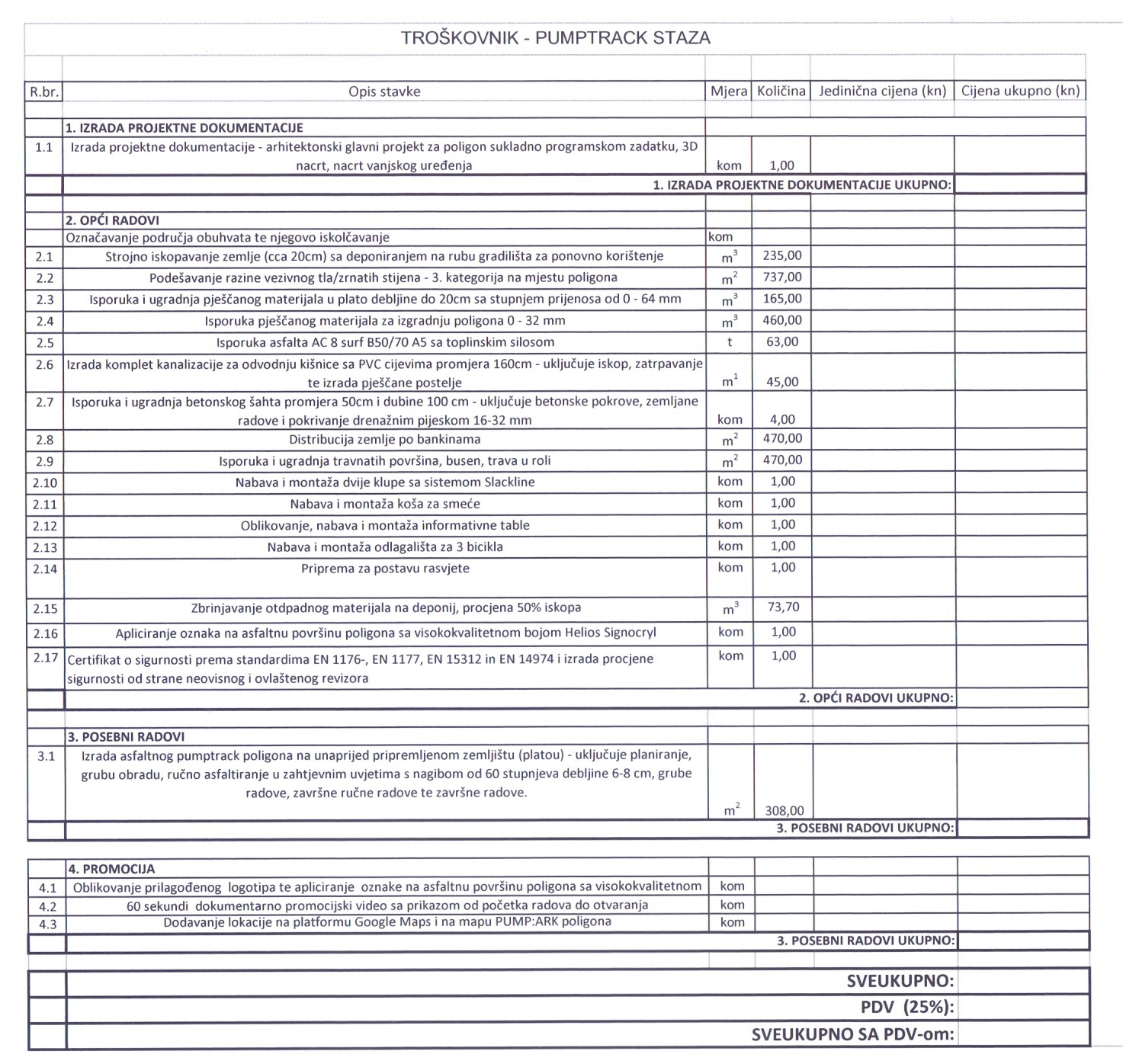 Grad Duga ResaTrg Svetog Jurja 1, 47250 Duga ResaEvidencijski broj nabave: JN-57/2021Predmet nabave: Izgradnja poligona za bicikle, romobile i skate JN-57/2021                                                   - NE OTVARATI -<Naziv i adresa ponuditelja>                                                                                 PONUDITELJ:M. P.____________________________                              __________________________                                                                                 PONUDITELJ:M. P.____________________________                              __________________________(Mjesto i datum) (Čitko ime i prezime ovlaštene osobe    gospodarskog subjekta)                         ____________________________                                                                               (Vlastoručni potpis ovlaštene                                                                                  osobe gospodarskog subjekta)                                                                                (Vlastoručni potpis ovlaštene                                                                                  osobe gospodarskog subjekta) M. P.__________________________                             _____________________________M. P.__________________________                             _____________________________              (Mjesto i datum) (Čitko ime i prezime ovlaštene osobe gospodarskog subjekta)                                                                                   ____________________________(Vlastoručni potpis ovlaštene osobe gospodarskog subjekta)                                                                                   ____________________________(Vlastoručni potpis ovlaštene osobe gospodarskog subjekta)Prilog 4.Prilog 4.PONUDITELJ                     ADRESA SJEDIŠTATelefon/TelefaksE-mailOIBRed.br.Br.ugovoraNaziv naručiteljaTočan naziv predmeta ugovoraVrijednost (kn)Datum sklapanja ugovoraDatum izvršenja ugovoraMjesto izvršenja ugovora12345678Prilog: Popisu se kao dokaz prilažu Potvrde o ispunjenim ugovorima______________________________                            M. P.                  ________________________________Prilog: Popisu se kao dokaz prilažu Potvrde o ispunjenim ugovorima______________________________                            M. P.                  ________________________________                  (Mjesto i datum)                                                                     (Ĉitko ime i prezime ovlaštene                                                                   osobe gospodarskog subjekta)                                                                     (Ĉitko ime i prezime ovlaštene                                                                   osobe gospodarskog subjekta)                                                                                                               ________________________________                                                                             (Vlastoručni potpis ovlaštene osobe gospodarskog subjekta)                                                                                                               ________________________________                                                                             (Vlastoručni potpis ovlaštene osobe gospodarskog subjekta) PonuditeljAdresa sjedištaOIBOdgovorna osoba/eDruga ugovorna strana (naručitelj)Adresa sjedištaMatični brojOIBOdgovorna osoba/eKontakt osoba za provjeru podatakaPredmet ugovoraVrijednost ugovoraDatum sklapanja ugovoraDatum izvršenja ugovoraMjesto izvršenja ugovoraM. P.__________________________                             _____________________________M. P.__________________________                             _____________________________           (Mjesto i datum) (Ĉitko ime i prezime ovlaštene osobe gospodarskog subjekta)                     ____________________________                      (Vlastoručni potpis ovlaštene                 osobe gospodarskog subjekta)